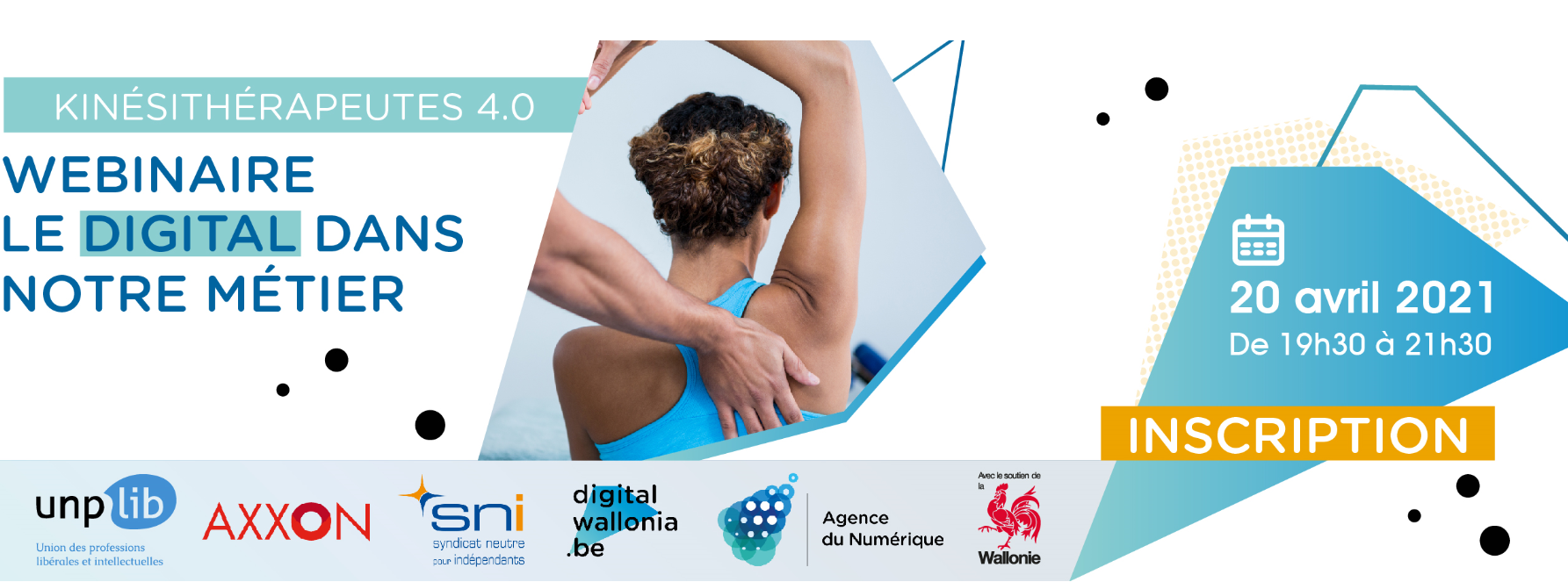 Kinésithérapeutes - le digital dans notre métierDescriptionThématiques abordées durant ce webinaire :TéléconsultationLogiciels métier / e-santé WallonieDigital séniorQuand?20 avr. 2021 à 19h30  - Pour vous inscrire, cliquez ici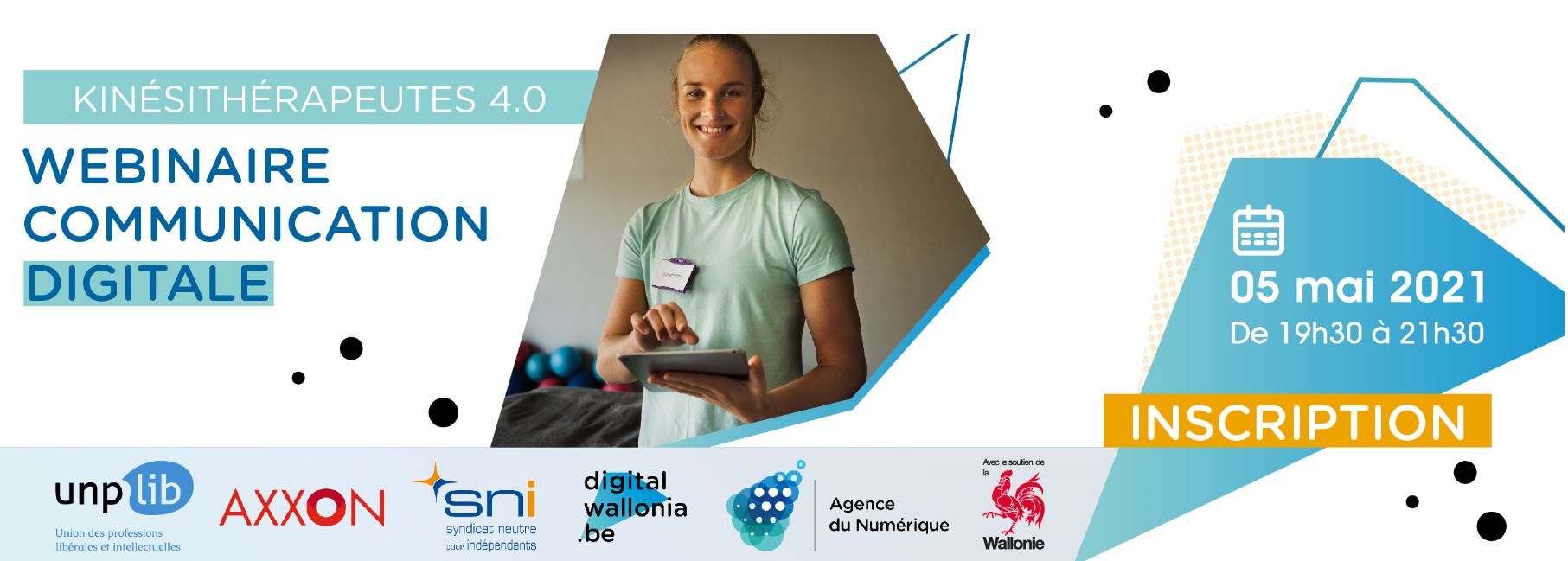 Kinésithérapeutes - communication digitale DescriptionThématiques abordées durant ce webinaire :Gestion de la publicité via internet et les réseaux sociauxGoogle My BusinessGestion des avis clients sur GoogleCréation d'un site webLes moyens de paiement électronique via smartphoneApplications du secteurQuand?5 mai 2021 à 19h30 - Pour vous inscrire, cliquez ici